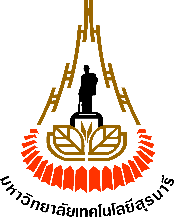 หน่วยงาน สาขาวิชา			         สำนักวิชา	 	        	 โทรศัพท์		 โทรสาร		            ที่	อว		 วันที่				เรื่อง	รายงานการนำเสนอผลงานระดับบัณฑิตศึกษา  เรียน	ประธานคณะทำงานพิจารณาการจัดสรรทุนอุดหนุนโครงการวิจัยเพื่อทำวิทยานิพนธ์ระดับบัณฑิตศึกษาตามที่ข้าพเจ้า						 รหัสประจำตัวนักศึกษา	     		        สาขาวิขา					โทร			ได้รับเงินอุดหนุนการนำเสนอผลงานระดับบัณฑิตศึกษาจากกองทุนสนับสนุนการวิจัยและพัฒนา มทส. อนุมัติครั้งที่	/                 จำนวนเงิน	                 บาท เพื่อใช้จ่ายในการไปนำเสนอผลงาน เรื่อง																						รูปแบบการนำเสนอผลงาน   นำเสนอด้วยวาจา   นำเสนอด้วยโปสเตอร์   อื่น ๆ (ระบุ) 				จัดโดยหน่วยงาน												ชื่อการประชุม/สัมมนา (ระบุชื่อเต็ม) 										วันที่อยู่ร่วมงานการนำเสนอผลงานจากวันที่	เดือน                  พ.ศ.      ถึงวันที่       เดือน                   พ.ศ.       	นำเสนอผลงานวันที่		เดือน			พ.ศ. 		 เวลา		น. โดยใช้จ่ายไปแล้ว ดังนี้สรุปการเงิน	 คงเหลือ  เป็นเงิน………………..….บาท (………………………..…...….……………….) จ่ายเกิน   เป็นเงิน………………..…บาท (……………………..……....………………….)ทั้งนี้ ข้าพเจ้าได้ส่งคืนเงินคงเหลือ ดังกล่าวเข้ากองทุนสนับสนุนการวิจัยฯ มทส. ชื่อบัญชี มหาวิทยาลัยเทคโนโลยีสุรนารี สาขา มทส. เลขที่บัญชี 707-2-14444-2 ธนาคารไทยพาณิชย์ จำกัด (มหาชน)      เลขที่บัญชี 980-2-83847-0 ธนาคารกรุงไทยเรียบร้อยแล้ว พร้อมทั้งแนบเอกสารเพื่อประกอบรายงานการนำเสนอผลงาน ดังนี้ เอกสารหลักฐานการโอนเงินคงเหลือเข้ากองทุนฯ 		จำนวน		แผ่น ใบเสร็จ / ใบสำคัญรับเงิน 		   		จำนวน		แผ่น	 อื่น (ระบุ)						จำนวน		แผ่น(ลงชื่อ)				นักศึกษา			(ลงชื่อ)				อาจารย์ที่ปรึกษาวิทยานิพนธ์        (				)	      	       	       (				)       วันที่				 		 	   วันที่				               (ลงชื่อ)				หัวหน้าสาขาวิชา		(ลงชื่อ)				หัวหน้าสถานวิจัย        (				)	      	      	        (				)	    วันที่				 		 	   วันที่				               สำหรับสถาบันวิจัยและพัฒนารายการค่าใช้จ่าย(โปรดดูรายละเอียดใน “เกณฑ์การใช้จ่ายเงินอุดหนุนโครงการวิจัยเพื่อทำวิทยานิพนธ์ระดับบัณฑิตศึกษา” http://ird.sut.ac.th)จำนวนเงิน(บาท)1) ค่าลงทะเบียน (เบิกจ่ายตามจริง)2) ค่าพาหนะเดินทาง  เดินทางระหว่างจังหวัดให้เบิกจ่ายตามอัตราค่ารถโดยสารประจำทางไม่เกินประเภทรถทัวร์ ดังนี้ 
- ค่ารถยนต์โดยสารจาก บขส.นครราชสีมา ถึง บขส. จังหวัด 		             	- ค่ารถยนต์โดยสารจาก จังหวัด		                          	 ถึง บขส.นครราชสีมา  ค่าพาหนะเดินทางเหมาจ่ายในพื้นที่ ต่อการไปนำเสนอผลงาน 1 ครั้ง เป็นเงิน 360 บาท ค่าเหมารถ (เฉพาะไปเป็นกลุ่ม 4 คนขึ้นไป สามารถเหมารถหรือเบิกอัตราตามระยะทาง ต้องส่งใบสมัครพร้อมกัน) ค่าเครื่องบิน (ชั้นประหยัด)3) ค่าที่พักให้เบิกจ่ายตามจ่ายจริง (อัตราไม่เกินคืนละ 800 บาท) 
โดยเข้าพักวันที่	        	     	     ถึงวันที่	             	รวมทั้งสิ้น 	คืน4) หากนำเสนอผลงานด้วยโปสเตอร์ให้เบิกค่าจัดทำโปสเตอร์เหมาจ่าย ครั้งละ 500 บาทรวมค่าใช้จ่ายทั้งสิ้น เรียน  ประธานคณะทำงาน เอกสารการใช้จ่ายเงิน ครบถ้วน ถูกต้อง อื่น ๆ (ระบุ) 					                                        		เจ้าหน้าที่การเงินสถาบันวิจัยและพัฒนา	/            /       	               ความเห็นของประธานคณะทำงานฯ  เห็นชอบ ให้นำเสนอคณะทำงานฯ เพื่อพิจารณา อื่น ๆ (ระบุ) 			          	ผู้อำนวยการสถาบันวิจัยและพัฒนาประธานคณะทำงานฯ	       /            /       	              ผ่านมติคณะทำงานฯ ในการประชุม ครั้งที่         /        	เมื่อวันที่                                 	   มีมติ    เห็นชอบและรับรองรายงานการนำเสนอผลงาน         อื่น ๆ (ระบุ)                                                         	          		ผ่านมติคณะทำงานฯ ในการประชุม ครั้งที่         /        	เมื่อวันที่                                 	   มีมติ    เห็นชอบและรับรองรายงานการนำเสนอผลงาน         อื่น ๆ (ระบุ)                                                         	          		